普通话音节结构与声韵拼合关系普通话音节的声韵拼合关系
普通话音节由声母和韵母两部分构成，但并不是任何声母和任何韵母起可以拼合。普通话音节拼合关系指的就是声母和韵母的拼合关系，即声母和韵母之间连接的关系。掌握普通话的声韵拼合关系需要分辨声母的发音部位，以及韵母起头元音的唇形。传统的汉语语音学把韵母按起头元音的唇形特点分为开口呼、齐齿呼、合口呼和撮口呼四类。声母的发音部位则分为双唇音、唇齿音、舌根音、舌面音、舌尖前音和舌尖后音以及舌尖中音，其中舌尖中音又分为d、t和n、1两类。此外还有没有辅音声母的零声母。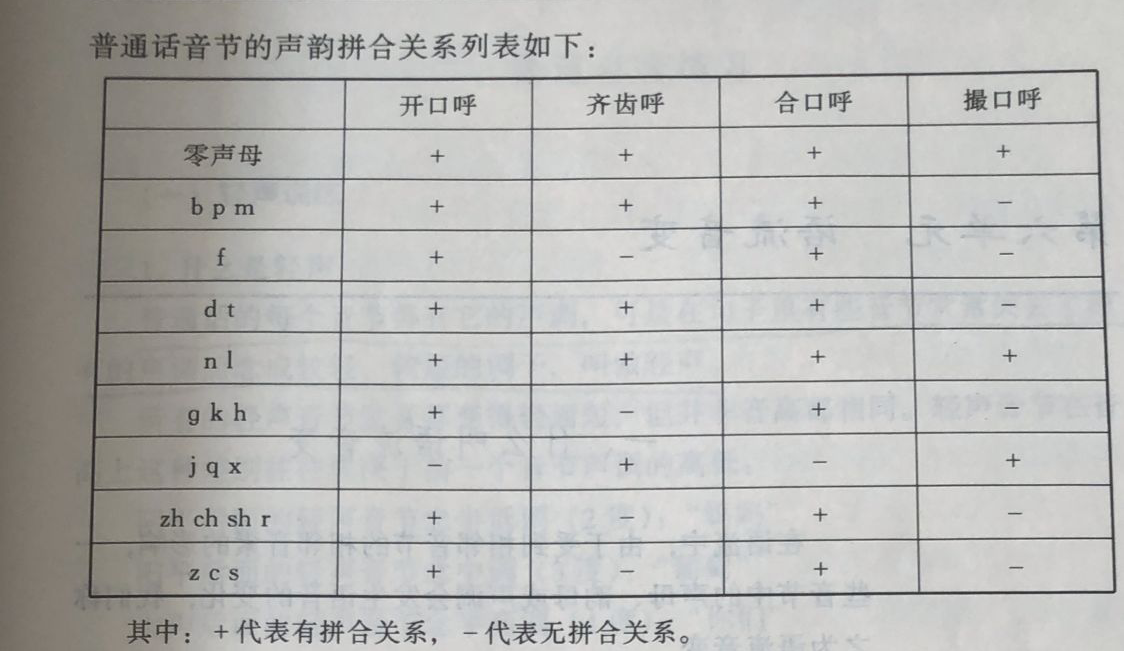 